Year 9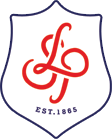  Table Tennis - Scheme of WorkYear 9Table Tennis Scheme of WorkPlease note that half terms range from 5-8 weeks - activities change each half term and therefore teachers must deliver number of lessons relevant to half term length. Please deliver the assessment lesson in the final lesson of term.Aim: Pupils will focus on replicating and developing techniques as well as implementing and refining strategic play to outwit opponents. Pupils will be able to demonstrate the essential elements of attack and defence. In net games, it is the player aim to get the ball to land in the target area so that the opponent cannot return it. Pupil should be able to accurately score and officiate table tennis games.  Motor CompetenceUse table tennis skills to develop observation skills on peer performances, skills and techniques as well as observing the use of tactics. Ask questions about the effectiveness of these tactics. Physical warm ups aid as a useful fitness tool in developing a pupils physical capacity. Understanding the law of physics and how topspin and slice will effective the ball flight and after effect.Rules, Strategies & TacticsPupils should be able to recognise the importance of responding to changing situations within the game in attack and defence. Pupils will be faced with strategic and tactical decisions based on the movement of the ball around the table using a variety of spin & skill execution. Opportunities to score/coach pupils or small groups will develop communication and decision making skills.Healthy ParticipationSuggest any table tennis clubs within the school timetable and promote community links. Highlight table tennis fitness needs and the necessary components of fitness needed. i.e. coordination, speed, balance and agility. To understand why regular exercise has a positive effect on their health, fitness and social wellbeing.Cross-Curricular LinksLiteracy (key words), Maths (scoring), Citizenship (sportsmanship), Science (bodily functions and healthy lifestyle consequences)Recommended ReadingBounce – Matthew SyedLessonCore SkillLesson ObjectiveTeaching pointsSuggested DrillsSuggested Drills1Backhand PushTo consolidate the learning of the backhand push, develop the skill with precision and control and to place the skill in highly competitive situations.Body is square to the table and knees are bent – Ready positionBat facing slightly towards the skyKeep wrist stillExtend the arm at the elbow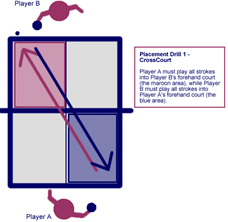 Retrieval: Students are using their knowledge of the skill to assess the effectiveness of a peer performance. They should be encouraged to use WWW. EBI Application of knowledge to peer assess.2Serving(rules)To consolidate the learning of serving, ensure students are aware of outwitting their opponent and to place the skill in highly competitive situations.Stand behind white line along hand/batOpen palm with ball displayed to opponentToss ball upEyes on the ballExtend arm contacting the ball bouncing it on your side of the table then your opponent’s side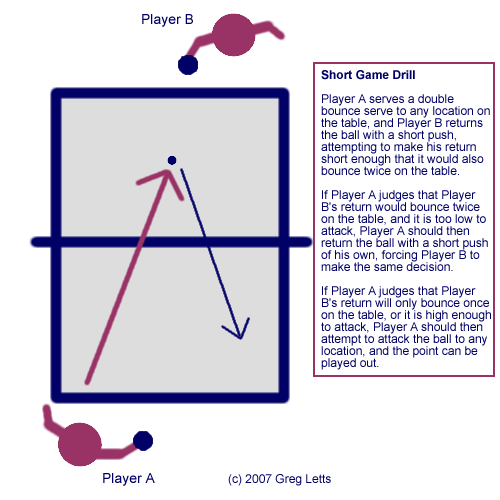 Retrieval: Students are using their knowledge of the skill to assess the effectiveness of a peer performance. They should be encouraged to use WWW. EBI Application of knowledge to peer assess.3Forehand PushTo consolidate the learning of the forehand push, develop the skill with precision and control and to place the skill in highly competitive situations.Have your body in the ready positionBat facing slightly towards the skyKeep wrist stillExtend the arm at the elbowTarget Game – Students have to perform isolated shots towards 3/5 targets (pieces of paper) if successful at hitting them they collect a point.Continuous Rally – Students will perform a continuous rally with their partner and count how many shots they can do consecutively.Retrieval: Students are using their knowledge of the skill to assess the effectiveness of a peer performance. They should be encouraged to use WWW. EBI Application of knowledge to peer assess.4Forehand DriveTo consolidate the learning of the forehand drive, develop the skill with precision and control and to place the skill in highly competitive situations.Body shape is side onBat starts next to the body at hip heightKeep a flat bat (facing down)Push bat away from the body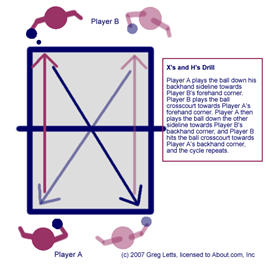 Retrieval: Students are using their knowledge of the skill to assess the effectiveness of a peer performance. They should be encouraged to use WWW. EBI Application of knowledge to peer assess.5Backhand DriveTo consolidate the learning of the backhand drive, develop the skill with precision and control and to place the skill in highly competitive situations.Stand square to the tableStart with the bat at your stomachBat facing downBrush the ball with your batExtend arm at elbow https://www.youtube.com/watch?v=EnrbMBqabGERetrieval: Students are using their knowledge of the skill to assess the effectiveness of a peer performance. They should be encouraged to use WWW. EBI Application of knowledge to peer assess.6Smash ShotTo consolidate the learning of the smash shot, develop the skill with precision and control and to place the skill in highly competitive situations.Side on body position Bat facing downBat up and to the side of your bodyStrike down on the table tennis ball. Throw and Smash: Students will work in pairs. One will throw the ball up for their partner to smash across the net. Progressions: Add a target to keep scoreAdd an opponent to return the shotRetrieval: Students are using their knowledge of the skill to assess the effectiveness of a peer performance. They should be encouraged to use WWW. EBI Application of knowledge to peer assess.7Lob ShotTo consolidate the learning of the lob shot, develop the skill with precision and control and to place the skill in highly competitive situations.Stand away from the tableBat open facedBat starts by the side of your bodyOpen bat faceLooped shot over to opponents’ side of the table.Double Table Drill: Students will join two  table together length ways. They will play a match or rally over using the two ends of the extended table.                       Retrieval: Students are using their knowledge of the skill to assess the effectiveness of a peer performance. They should be encouraged to use WWW. EBI Application of knowledge to peer assess.8Core TaskAssessmentCore TaskStudents to be assessed against Assessment Matrix for final grade.